            	Assemblée Générale ANPGM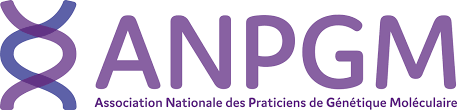 Journée du 30 juin 2022 en distancielProgramme 								voir lien de connexion page 2Matinée consacrée aux prédictions in silico et tests fonctionnels : 10H		Introduction : le GT « tests fonctionnels » du PFMG (Claude Houdayer) 10H05		Mobidetails (David Baux) 10h35 		MIZTLI, aide à l’interprétation au niveau protéique (André Blavier) PAUSE 10 min11h15		GT « transcrits », état des nouvelles recommandations (le GT) 11h35	Les épisignatures (Amélie Piton au nom du réseau DI, topo construit avec AS Lèbre, G Nicolas et P Saugier – Veber) Clôture : 12h15Après-midi : Assemblée Générale 14h	Rapport moral, rapport financier et vote sur les comptes  (C Houdayer, N Calmels)14h10		IVDR (Elizabeth Macintyre) 14h30		Point COFRAC, nouveau GTA de génétique (Nadège Calmels) 14h45		Correspondants ANPGM des FSMR : importance (Cécile Acquaviva) 14h50		Nouveaux rapports de l’ABM : infos et mise en place en pratique (Véronique Tardy) 15h05		Retour sur les formations ANPGM (Nadège Calmels) 15h25		Informations GT formation PFMG (Aurélien Trimouille)PAUSE 15 min15h50		CNP de génétique : nouvelle composition, missions et rôles (Cédric Le Maréchal) 16h10		Signature des CR de Génétique : qui est autorisé ? (Pierre Blanc) 16h25	Présence des CR de génétique dans le dossier médical informatisé partagé : retour du sondage (Anne Bergougnoux) 16h45		Les avancées du Collecteur Analyseur de Données (CAD) (Anne Jouvenceau) PAUSE 15 min17h20 		Discussion avec l’ensemble des participant.es La génétique biologique 3 ans après le démarrage du Plan France Médecine Génomique : évolutions engagées et à venir au sein des laboratoiresClôture : 18hConnexion ANPGM 30/06/2022 Matin et après-midi (même lien Microsoft Teams)Rejoindre sur votre ordinateur ou application mobileCliquez ici pour participer à la réunionPour en savoir plus | Options de réunion